Муниципальное бюджетное дошкольное образовательное учреждениег. Иркутска детский сад № 89Использование малых фольклорных форм в развитии речи детей раннего возраста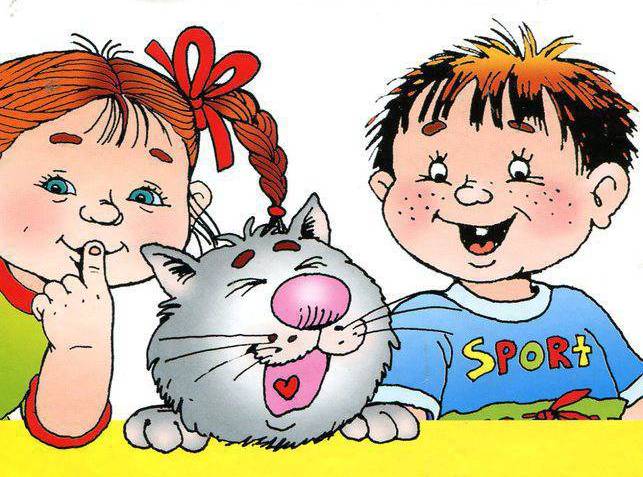                                             Выполнила:                                                                        Бучнева Лариса Викторовна                                                                           Воспитатель разновозрастной                                                                               (1.5 – 3) группы            2022 г.2ПОЯСНИТЕЛЬНАЯ ЗАПИСКАВзрослые - хранители опыта, накопленного человечеством, знаний, умений, культуры. Передать этот опыт можно не иначе как с помощью языка. В конце 20 века в нашу жизнь начала вливаться огромная лавина заимствованных терминов из иностранных языков, что угрожает языку, а значит и культуре. Дети раннего возраста, усваивая родной язык, овладевают важнейшей формой речевого общения - устной речью. Поэтому проблема развития речи детей средствами малых форм фольклора на сегодняшний день особую значимость. Как отмечает Н. Гавриш: «В раннем возрасте очень важно ускорить «рождение» первых сознательных слов у ребенка. Увеличить запас слов помогут малые формы фольклора, в которых привлекается его внимание к предметам, животным, людям. Звучность, ритмичность, напевность, занимательность потешек привлекает детей, вызывают желание повторить, запомнить, что, в свою очередь, способствует развитию разговорной речи». Время не ждет, работу необходимо начинать сейчас.Фольклор - одно из действенных и ярких средств ее, таящий огромные дидактические возможности. Знакомство с народными произведениями обогащает чувства и речь малышей, формирует отношение к окружающему миру, играет неоценимую роль во всестороннем развитии.Детский фольклор – это особенная часть народной культуры, которая играет важнейшую роль в жизни каждого народа. Произведения фольклора имеют важнейшее значение в становлении и развитии личности каждого вновь появившегося на свет человека, освоение им культурных богатств, предшествующих поколений. Они необходимы ребенку для выражения в художественной форме своего особого видения мира порожденного возрастными психологическими особенностями. Эти возрастные психологические особенности взаимодействие ребенка с окружающим миром, со сверстниками и взрослыми людьми меняются по мере развития ребенка от рождения до отрочества.Современному малышу не менее, чем в далеком прошлом, нужны тонкие способы создания определенных взаимоотношений со взрослым при убаюкивании, купании, первых физических упражнений, в играх. В течение многих веков прибаутки, потешки, приговорки любовно и мудро поучают ребенка, приобщают его к высокой моральной культуре своего народа.Ценность детского фольклора заключается в том, что с его помощью взрослый легко устанавливает с ребенком эмоциональный контакт, эмоциональное общение. Интересное содержание, богатство фантазии, яркие художественные образы привлекают внимание ребенка, доставляют ему радость 3и в тоже время оказывают на него свое воспитательное воздействие. Незатейливые по содержанию и простые по форме малые формы народного поэтического творчества таят в себе немалые богатства – речевые, смысловые, звуковые.Цель проекта:      Развитие речи детей раннего возраста средствами малых форм фольклора.Задачи проекта:      Развитие слухового внимания, понимания речи, развитие артикуляционного и слухового аппарата, звукоподражания, активизации словаря.      Воспитание интереса к художественной литературе, формирование способности к целостному восприятию произведений разных жанров, усвоению содержания произведений и эмоциональной отзывчивости на него.      Воспитание на основе устного народного творчества положительного отношения к режимным моментам.   Ожидаемый результат:Словарь детей к концу года обогатился новыми словами, выражениями;Сформировался первоначальный интерес к устному народному творчеству, художественной литературе;Дети владеют бесконфликтными навыками общения со взрослыми и сверстниками;Сформировано положительное отношение к режимным моментам;У родителей сформировано понимание необходимости использования малых форм фольклора в развитии речи детей.      Участники проекта: Воспитатели, дети ясельной группы, родители.     Сроки реализации проекта: февраль – май 2020 г.Этапы реализации и содержание проекта                                I этап – подготовительныйII этап – основнойВзаимодействие с родителямиВзаимодействие с детьмиIII Этап ЗаключительныйЗаключениеРанний период жизни ребенка во многом зависит от взрослых, воспитывающих малыша. Прекрасно, если взрослые наполняют жизнь ребенка светом добра и ласки, если способны обогатить среду, в которой он растет. Мы считаем, что народно- поэтическое слово может и должно обогатить эту среду. В результате общения с фольклором ребенку передается его настроение и чувства: радость, тревога, сожаление, нежность. .Значит, наш проект действует, этот опыт показывает, что целенаправленное и систематическое использование малых форм фольклора создает необходимые основы для овладения разными видами деятельности, помогает овладеть первоначальными навыками самостоятельной художественной деятельности. А также дети намного легче и с большим удовольствием усваивают все навыки самообслуживания и гигиены. Результатом нашей работы являются положительные эмоции, веселое, бодрое настроение наших детей, которое помогает развивать память, воображение, мышление, дает возможность побегать, попрыгать, т.е. всесторонне развивает ребенка, что важно для развития коммуникативных навыков.№№п/пСодержание деятельностиЦель:Сроки1.Изучение научно-методиче-ской литературы, создание  банка информации в вопросах речевого развития с исполь-зованием малых форм фоль-клора.Получение информации о данной проблеме. Анализ ус-ловий по речевому развитию.февраль2.Использование потешек в режимных моментах.Использование потешек в ре-жиных  моментах в воспита-нии, обучении детей раннего возраста.Постоянно3.Изготовление картотек игр по развитию речи, пальчиковых, сюжетно-ролевых.Развитие словарного запаса у детей раннего возраста.февраль,март№№п/пСодержание деятельностиЦель:Сроки1. «Домашний кукольный театр»,Консультацияфевраль2.«Пальчиковые игры в развитии речи»,Консультацияфевраль3.«Устное народное творчество»,Консультациямарт4.«Русская мудрость в воспита-нии»,Консультацияапрель5.«Влияние колыбельных песен на детей».Консультациямай1.Проекты«Что за прелесть эти сказки?».Взаимодействие детского январь2.«Развитие образной речи детей раннего возраста средствами малых форм фольклора».сада и семьи, для достиже-ния лучших результатов полноценного речевого ра-февраль3.Родительское собрание«Использование малых фольк-лорных форм в развитии речи детей раннего возраста».звития детей раннего воз-раста.март     4.Выставка семейного творчест-ва«Мой любимый сказочный ге-рой».Вовлекать родителей с де-тьми в совместные мероп-риятия.апрель№№п/пСодержание деятельностиЦель:Сроки1.Рассматривание иллюстраций«Деревенский дворик»,«Корова с телятами»,«Кошка с котятами»,«Дети в детском саду»,«Картина весна».
«Курица с цыплятами»Формировать навыки связ-ной речи с опорой на нагля-дный материал. Расширять словарный запас.февральфевральмарт мартапрель2.Образовательная деятельностьПознавательная деятельность«Кто в домике живет»,«Знакомимся с профессиями со-трудников д/с»,«Пришла весна»,«Моя дружная семья»,«В гости к сказке».Формирование познавате-льных навыков. Формиро-вать умение детей отвечать на простые вопросы пред-ложениями, укреплять ар-тикуляционный аппарат.февральфевральмартмартапрельмай3.Речевое развитие«Птичий двор»,«Игрушки в гостях у ребят»,«Путешествие в сказочный лес»Развивать речевой слух, артикуляционный аппарат детей. Создать условия для инициативных высказыва-ний. Вовлекать детей в об-щения.февральмартапрель4.Изобразительная деятельность (Лепка)«Пирожки для ребят»,«Красивая шубка у Маши»,«Светит солнышко в окошко»,«Баранки-бублики».Научить ребенка лепить разные фигуры, соединять их в композиции и т. д. Развивать мелкую мотори-ку. Стимулировать вообра-жение и фантазию ребенка.Развивать координацию па-льцев.февральмартапрельмай5.Изобразительная деятельность(Рисование)«Собака гуляет по снегу»,«Украсим матрешку»,«Травка зеленеет, солнышко блестит»,«Платочек для мамы».Развивать художественные способности в процессе ри-сования. Развивать чувство ритма. Закреплять знания названий цветов. Воспиты-вать эстетический вкус.февральмартапрельмай6.Драматизации сказок«Курочка, петушок, цыплята»,«Волк и семеро козлят»,«Заюшкина избушка»,«Угадай кто мы»,«Маша и медведь»,А.Барто из цикла «Игрушки»,«Зайка», «Мишка».Развивать художественно-исполнительные навыки, активизировать словарный запас, артистизм, уверен-ность в себе.февральфевральмартапрельапрельмаймай7.Восприятие художественной литературыС.Капутикян «Маша обедает»,«Кисонька-Мурысенька»,«Наша Маша маленька»,С.Маршак «Сказка об умном мышонке»,«Как лиса избушку построила»,РНС «Гуси-лебеди»,Л.Н.Толстой «Был у Пети и у Миши конь»,«Как Саша и Алеша пришли в детский сад».«Сказка о невоспитанном мы-шонке».Формирование интереса и потребности в чтении (вос-приятии книг). Приобще-ние к словесному искусст-ву, в том числе развитие ху-дожественного восприятия и эстетического вкуса.февральфевральмартмартмартапрельапрельмаймай8.Социально-коммуникативное развитиеП/игра «Мыши водят хоровод»,П/игра «Самолеты»,П/игра «Птички раз, птички два!П/игра «Наседка и цыплята».Д/игра «Кто ушел»,Д/игра «Одень куклу Машу на прогулку»,Д/игра «Угадай кто кричит»,Д/игра «Кто это?»,Д/игра «Мир животных».Пальч.игра «Шалун»,Пальч.игра «Сорока-белобока»,Пальч.игра «Тук-тук, я стучу».Развивать навыки общения.Формировать доброжелате-льные отношения между сверстниками. Способство-вать сплочению детского коллектива.февральфевральфевральмартмартмартапрельапрельапрельмаймай9.Игровая ситуация«Приглашает мама кошка, пои-грайте с ней немножко»,«Мишка заболел»,«Угостим маму чаем»,«Кукла Катя встречает гостей»,«Утешаем куклу Катю»,«Угостим зверюшек чаем»,«Идем в гости».Создать эмоционально-ра-достную атмосферу в гру-ппе, наладить доверитель-ное отношение с каждым ребенком.февральфевральмартмартапрельапрельмай10. Музыкальная деятельностьМузыкально-ритмич. движения«Лошадка»,«Мы едем, едем, едем»,«Пляска с куклами».
«Звуки весны»,«Где ты зайка»,«Маленькая полечка».СлушаниеП.И. Чайковский «Март»,А.Ермолова «Прадедушка», «День Победы».Игры на муз.инструментах«Громко-тихо».Игровое упражнение«Мишка с куклой громко топают».Выполнять упражнения с музыкальным сопровожде-нием, повторяя все движе-ния за воспитателем.Приучать детей слушать музыку, эмоционально от-кликаться.Развивать звуковысотный слух у детей.февральфевральфевральмартмартапрельмартмайапрельмай№№п/пСодержание деятельностиЦель:Сроки1.Презентация «Использование малых фольклорных форм в развитии речи детей раннего возраста».Поделиться опытом рабо-ты перед коллегами на педсовете.Май